Credit Unions for Kids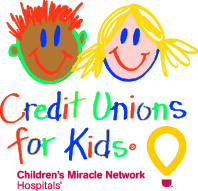 ATM Donation Campaign - MembersSample Social Media PostsLast year, [CREDIT UNION NAME] raised [$00] for our local @CMNHospitals just by donating the foreign transaction fees nonmembers pay when they use our ATMs. Just one more way we are all “people helping people.”Did you know that [CREDIT UNION NAME] is helping our local children’s hospital make miracles happen every day? By donating ATM fees from foreign transactions, we are constantly raising funds to help deserving kids and their families battle illness.  When we collect foreign ATM transaction fees, [A PORTION/ALL] of the funds go to support [LOCAL HOSPITAL NAME] with the help of @CMNHospitals and @CU4Kids. Learn more here [INSERT LINK]. We’ve partnered with @CMNHospitals and @CU4Kids to donate [A PORTION/ALL] of our ATM foreign transaction fees to help deserving kids and their families at [HOSPITAL NAME].Every little bit counts. We’ve already raised [$00] for [LOCAL HOSPITAL] by donating [A PORTION/ALL] of our ATM foreign transaction fees. A big thanks to @CMNHospitals and @CU4Kids helping us make miracles happen!Who knew ATMs could do so much good? [CREDIT UNION NAME] is donating [A PORTION/ALL] of our ATM foreign transaction fees to [LOCAL HOSPITAL/Children’s Miracle Network Hospitals] because small change can make miracles happen.Credit unions across the country are joining together to raise money for @CMNHospitals through @CU4Kids. [CREDIT UNION NAME] is doing our part by donating [A PORTION/ALL] of our ATM foreign transaction fees to [LOCAL HOSPITAL] to help deserving kids and their families. Small actions can make big miracles happen. [CREDIT UNION] has raised [$00] just by donating [A PORTION/ALL] of our ATM foreign transaction fees to [HOSPITAL NAME/Children’s Miracle Network Hospitals]. 